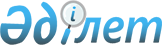 Об информировании заинтересованных лиц государств – членов Евразийского экономического союза о возможности участия в работе по выявлению 
барьеров и ограничений на внутреннем рынкеРекомендация Коллегии Евразийской экономической комиссии от 31 января 2017 года № 4

      Коллегия Евразийской экономической комиссии в соответствии со статьями 5 и 18 Договора о Евразийском экономическом союзе от 29 мая 2014 года и в целях реализации пункта 2 распоряжения Совета Евразийской экономической комиссии от 23 апреля 2015 г. № 7 «О работе по выявлению и устранению препятствующих функционированию внутреннего рынка Евразийского экономического союза барьеров для взаимного доступа, а также изъятий и ограничений в отношении движения товаров, услуг, капитала и рабочей силы», а также повышения эффективности работы по выявлению и устранению барьеров, развития информационного взаимодействия между Евразийской экономической комиссией и заинтересованными лицами 



      рекомендует государствам – членам Евразийского экономического союза с даты опубликования настоящей Рекомендации на официальном сайте Евразийского экономического союза информировать физических и юридических лиц о возможности обращения в Евразийскую экономическую комиссию (в том числе посредством информационного ресурса Евразийского экономического союза по адресу https://barriers.eaeunion.org) по вопросам барьеров и ограничений в рамках функционирования внутренних рынков Евразийского экономического союза.       Председатель Коллегии 

      Евразийской экономической 

      комиссии                                   Т. Саркисян 
					© 2012. РГП на ПХВ «Институт законодательства и правовой информации Республики Казахстан» Министерства юстиции Республики Казахстан
				